नेपाल सरकार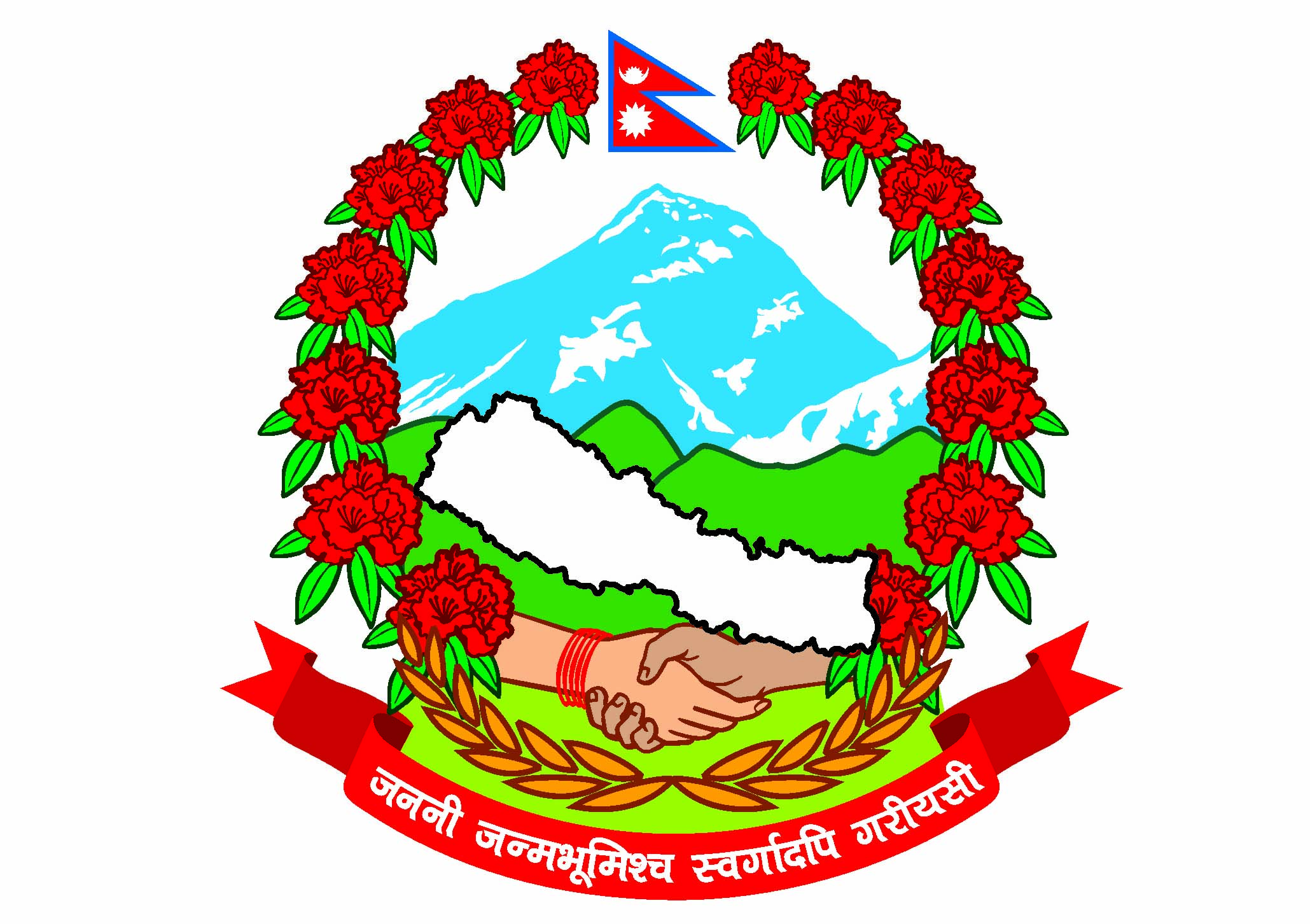 प्रधानमन्त्री तथा मन्त्रिपरिषद्को कार्यालयराजस्व अनुसन्धान विभाग हरिहरभवन, पुल्चोक, ललितपुरप्रेस विज्ञप्‍तीमूल्य अभिवृद्धि कर (VAT) का झुट्टा तथा नक्कली विजकको प्रयोग गर्ने तपसिलका २ (दुई) वटा फर्मका २ जना प्रोप्राईटर उपर रु. 86,77,432।- (छयासी लाख सतहत्तर हजार चार सय वत्तीस) विगो र विगोको दोब्बरसम्म जरिवाना र ३ वर्ष कैद सजायको माग दावी लिई काठमाण्डौ जिल्ला अदालतमा मिति 2076-0८-११ गते मुद्दा दायर गरिएको छ । १.	काभ्रे जिल्ला मण्डनदेउपुर नगरपालिका -११ मा  स्थायी वसोवास भई हाल काठमाण्डौ महानगरपालिका -९ वस्ने श्री प्रभा इन्टरप्राईजेज (स्थायी लेखा नं. ३०४४२३४००) को प्रोप्राईटर राम प्रसाद चौलागाईलाई राजस्व चुहावट गरेको अभियोगमा रु. ५९,०४,९३८।- विगो कायम गरी विगोको दोब्बरसम्म जरिवाना र ३ वर्षसम्म कैद सजायको मागदावी लिई मिति 2076-0८-११ गते मुद्दा दर्ता गरिएको ।	श्री प्रभा इन्टरप्राईजेज (स्थायी लेखा नं. ३०४४२३४००) ले वस्तु तथा सेवा खरिद नै नगरी झुठ्ठा तथा नक्कली मु.अ. कर विजक मात्र खरिद गरी मूल्य अभिवृद्धि कर र आयकर समेतको राजस्व चुहावटको कसूर गरेको देखिएको । प्रतिवादीले राजस्व चुहावट (अनुसन्धान तथा नियन्त्रण) ऐन, २०५२ को दफा ३ ले निषेधित एवं सोही ऐनको दफा ४ को खण्ड (क) र (ख) बमोजिमको कसुर गरी मु.अ.कर तर्फ रु. १७,२६,५७५।- र आयकर तर्फ रु. ४१,७८,३६३।- राजस्व चुहावट गरेकोले राजस्व चुहावट (अनुसन्धान तथा नियन्त्रण) ऐन, 2052 को दफा २(छ१) बमोजिम हुने जम्मा विगो रु. ५९,०४,९३८।- (अक्षरेपि उनान्साठ्ठी लाख चार हजार नौ सय अठतीस मात्र) राजस्व चुहावट गरेको वारदात स्थापित हुन आएकोले श्री प्रभा इन्टरप्राईजेजका प्रोप्राईटर राम प्रसाद चौलागाईलाई उल्लिखित कसुर अपराधमा राजस्व चुहावट (अनुसन्धान तथा नियन्त्रण) ऐन, 2052 को दफा २३ को उपदफा (१) र (३) वमोजिम विगो रकम रु. ५९,०४,९३८।- असुल उपर गराई विगोको दोब्बर सम्म जरिवाना गरी ३ वर्षसम्म कैद सजाय हुन माग दावी लिई काठमाण्डौ जिल्ला अदालतमा मिति २०७६।०८।११ गते मुद्दा दर्ता गरिएको । २.	काभ्रे जिल्ला चौरीदेउराली गउँपालिका वडा नं. -५ मा  स्थायी वसोवास भई हाल काठमाण्डौ महानगरपालिका -३२ वस्ने जि. पि. सि. ट्रेडर्स (स्थायी लेखा नं. ३०२७५३४५७) को प्रोप्राईटर रामकृष्ण ढकाललाई राजस्व चुहावट गरेको अभियोगमा रु. २७,७२,४९४।- विगो कायम गरी विगोको दोब्बरसम्म जरिवाना र ३ वर्षसम्म कैद सजायको मागदावी लिई मिति 2076-0८-११ गते मुद्दा दर्ता गरिएको ।जि.पि.सि. ट्रेडर्स (स्थायी लेखा नं. ३०२७५३४५७) ले वस्तु तथा सेवा खरिद नै नगरी झुठ्ठा तथा नक्कली मु.अ. कर विजक मात्र खरिद गरी मूल्य अभिवृद्धि कर र आयकर समेतको राजस्व चुहावटको कसूर गरेको देखिएको । प्रतिवादीले राजस्व चुहावट (अनुसन्धान तथा नियन्त्रण) ऐन, २०५२ को दफा ३ ले निषेधित एवं सोही ऐनको दफा ४ को खण्ड (क) र (ख) बमोजिमको कसुर गरी मु.अ.कर तर्फ रु. ७,३३,५१२।00 र आयकर तर्फ रु. २०,३८,९८२।00 राजस्व चुहावट गरेकोले राजस्व चुहावट (अनुसन्धान तथा नियन्त्रण) ऐन, 2052 को दफा २(छ१) बमोजिम हुने जम्मा विगो रु. २७,७२,४९४।00 (अक्षरेपि सत्ताइस लाख बहत्तर हजार चार सय चौरान्नब्बे) राजस्व चुहावट गरेको वारदात स्थापित हुन आएकोले जि.पि.सि. ट्रेडर्सका प्रोप्राईटर रामकृष्ण ढकाललाई उल्लिखित कसुर अपराधमा राजस्व चुहावट (अनुसन्धान तथा नियन्त्रण) ऐन, 2052 को दफा २३ को उपदफा (१) र (३) वमोजिम विगो रकम रु. २७,७२,४९४।- असुल उपर गराई विगोको दोब्बर सम्म जरिवाना गरी ३ वर्षसम्म कैद सजाय हुन माग दावी लिई काठमाण्डौ जिल्ला अदालतमा मिति २०७६।०८।११ गते मुद्दा दर्ता गरिएको ।सूचना अधिकारीराजस्व अनुसन्धान विभाग